	FOR IMMEDIATE RELEASE		Dec. 7, 2011		Holiday Wreaths to Honor Veterans at VA National CemeteriesWASHINGTON – Volunteers will place holiday wreaths at Department of Veterans Affairs national cemeteries on Saturday, Dec. 10, to honor the Nation’s Veterans.  “This generous gesture to remember our Veterans at this time of year shows that Americans cherish the service and sacrifice of these heroes,” said Secretary of Veterans Affairs Eric K. Shinseki.  “The volunteers who turn out for this event show America’s heartfelt, true holiday spirit.” At most locations, the Civil Air Patrol organizes wreath-laying ceremonies with assistance from local citizens and Veterans service organizations.  All 131 VA national cemeteries receive wreaths, one for each military service branch, one for the Merchant Marines and one for prisoners of war and those missing in action.  This is the sixth year that Worcester Wreath Company of Harrington, Maine, is distributing wreaths to all VA national cemeteries and state Veterans cemeteries in a nationwide program called Wreaths Across America.  It is the 20th year that the Company -- which created the program -- will send thousands of wreaths to be placed at individual gravesites at Arlington National Cemetery and other locations across the country.  Company President Morrill Worcester seeks to recognize Veterans, active duty military and their families, and his goal is to remind the public to remember Veterans and teach children the value of freedom.Community organizations, school groups and individuals have been purchasing and placing wreaths at Veterans cemeteries across the country for several years and hundreds are expected to do so again this week.For more information about the event at local national and state Veterans cemeteries, call the cemetery’s administration office, or visit the VA Web site at http://www.cem.va.gov/ or the Wreaths Across America Web site at http://www.wreathsacrossamerica.org/.#  #  #VA National Cemeteries Participating in Wreaths Across AmericaALABAMA Alabama National Cemetery
Montevallo, AL
Fort Mitchell National Cemetery
Seale, AL
ALASKA   Fort Richardson National Cemetery
Fort Richardson, AK 
Sitka National Cemetery
Sitka, AK
ARIZONA 
National Memorial Cemetery of Arizona
Phoenix, AZ
Prescott National Cemetery
Prescott, AZ
ARKANSAS 
Fayetteville National Cemetery
Fayetteville, AR
Fort Smith National Cemetery
Fort Smith, AR
Little Rock National Cemetery
Little Rock, AR 

CALIFORNIABakersfield National Cemetery
Arvin, CA Fort Rosecrans National Cemetery
San Diego, CA Golden Gate National Cemetery
San Bruno, CA
Los Angeles National Cemetery
Los Angeles, CA
Miramar National Cemetery
San Diego, CA
Riverside National Cemetery
Riverside, CA Sacramento Valley National Cemetery
Dixon, CA
San Francisco National Cemetery
San Francisco, CA 
San Joaquin Valley National Cemetery
Gustine, CA

COLORADOFort Logan National Cemetery
Denver, CO
Fort Lyon National Cemetery
Las Animas, CO FLORIDA  Barrancas National Cemetery
Pensacola, FL
Bay Pines National Cemetery
Bay Pines, FL
Florida National Cemetery
Bushnell, FLJacksonville National Cemetery
Jacksonville, FLSarasota National Cemetery
Sarasota, FL South Florida National Cemetery
Lake Worth, FL
St. Augustine National CemeterySt. Augustine, FL
GEORGIA Georgia National Cemetery
Canton, GA 
Marietta National Cemetery
Marietta, GA 
HAWAII  National Memorial Cemetery of the Pacific
Honolulu, HI ILLINOIS Abraham Lincoln National Cemetery
Elwood, IL Alton National Cemetery
Alton, IL Camp Butler National Cemetery
Springfield, IL Danville National Cemetery
Danville, IL Mound City National Cemetery
Mound City, IL Quincy National Cemetery
Quincy, IL Rock Island National Cemetery
Rock Island, IL 
INDIANA  Crown Hill National Cemetery
Indianapolis, IN Marion National Cemetery
Marion, IN 
IOWA  Keokuk National Cemetery
Keokuk, IAKANSAS Fort Leavenworth National Cemetery
Fort Leavenworth, KS Fort Scott National Cemetery
Fort Scott, KS Leavenworth National Cemetery
Leavenworth, KS
KENTUCKY  Camp Nelson National Cemetery
Nicholasville, KYLebanon National Cemetery
Lebanon, KY 
Mill Springs National Cemetery
Nancy, KY Zachary Taylor National Cemetery
Louisville, KY 
LOUISIANA Alexandria National Cemetery
Pineville, LA Baton Rouge National Cemetery
Baton Rouge, LA Port Hudson National Cemetery
Zachary, LA MAINE  Togus National Cemetery
Togus, ME 

MARYLAND  Baltimore National Cemetery
Baltimore, MDMASSACHUSETTS  Massachusetts National Cemetery
Bourne, MA

MICHIGANFort Custer National Cemetery
Augusta, MI Great Lakes National Cemetery
Holly, MI MINNESOTA Fort Snelling National Cemetery
Minneapolis, MN 

MISSISSIPPI  Biloxi National Cemetery
Biloxi, MSCorinth National Cemetery
Corinth, MS Natchez National Cemetery
Natchez, MS 
MISSOURI  Jefferson Barracks National Cemetery
St. Louis, MOJefferson City National Cemetery
Jefferson City, MO Springfield National Cemetery
Springfield, MO 
NEBRASKA Fort McPherson National Cemetery
Maxwell, NE 
NEW JERSEY Beverly National Cemetery
Beverly, NJ Finn's Point National Cemetery
Pennsville, NJ 

NEW MEXICO Santa Fe National Cemetery
Santa Fe, NM 

NEW YORK  Bath National Cemetery
Bath, NYCalverton National Cemetery
Calverton, NY Cypress Hills National Cemetery
Brooklyn, NY Gerald B. H. Solomon Saratoga National Cemetery
Schuylerville, NY Long Island National Cemetery
Farmingdale, NY Woodlawn National Cemetery
Elmira, NY 
NORTH CAROLINA New Bern National Cemetery
New Bern, NC 
Raleigh National Cemetery
Raleigh, NC Salisbury National Cemetery
Salisbury, NC Wilmington National Cemetery
Wilmington, NC 
OHIO  Dayton National Cemetery
Dayton, OH Ohio Western Reserve National Cemetery
Rittman, OH 

OKLAHOMA  Fort Gibson National Cemetery
Fort Gibson, OK Fort Sill National Cemetery
Elgin, OK

OREGON  Eagle Point National Cemetery
Eagle Point, ORRoseburg National Cemetery
Roseburg, OR Willamette National Cemetery
Portland, ORPENNSYLVANIAIndiantown Gap National Cemetery
Annville, PA National Cemetery of the Alleghenies
Bridgeville, PA Philadelphia National Cemetery
Philadelphia, PA Washington Crossing National Cemetery
Newtown, PA 
PUERTO RICOPuerto Rico National Cemetery
Bayamon, PR
SOUTH CAROLINA Beaufort National Cemetery
Beaufort, SC Florence National Cemetery
Florence, SCFort Jackson National Cemetery
Columbia, SC
SOUTH DAKOTA  Black Hills National Cemetery
Sturgis, SD Hot Springs National Cemetery
Hot Springs, SD TENNESSEE  Chattanooga National Cemetery
Chattanooga, TN Knoxville National Cemetery
Knoxville, TN Memphis National Cemetery
Memphis, TN Mountain Home National Cemetery
Mountain Home, TN Nashville National Cemetery
Madison, TN  
TEXAS  Dallas-Fort Worth National Cemetery
Dallas, TXFort Bliss National Cemetery
Fort Bliss, TX Fort Sam Houston National Cemetery
San Antonio, TXHouston National Cemetery
Houston, TX
VIRGINIA  Alexandria National Cemetery
Alexandria, VA Balls Bluff National Cemetery
Leesburg, VA
City Point National Cemetery
Hopewell, VA Culpeper National Cemetery
Culpeper, VA Danville National Cemetery
Danville, VA Fort Harrison National Cemetery
Richmond, VAHampton National Cemetery
Hampton, VAQuantico National Cemetery
Triangle, VARichmond National Cemetery
Richmond, VASeven Pines National Cemetery
Sandston, VA Staunton National Cemetery
Staunton, VAWinchester National Cemetery
Winchester, VA 
WASHINGTON  Tahoma National Cemetery
Kent, WA 
WEST VIRGINIA Grafton National Cemetery
Grafton, WV West Virginia National Cemetery
Grafton, WV
WISCONSINWood National Cemetery
Milwaukee, WI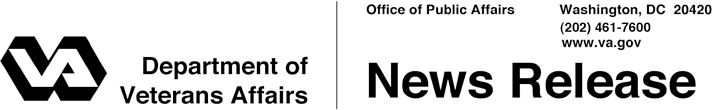 